FAJUYITAN AYOOLA PRECIOUSGEOLOGY16/SCI14/004CSC 2012ND ASSIGNMENT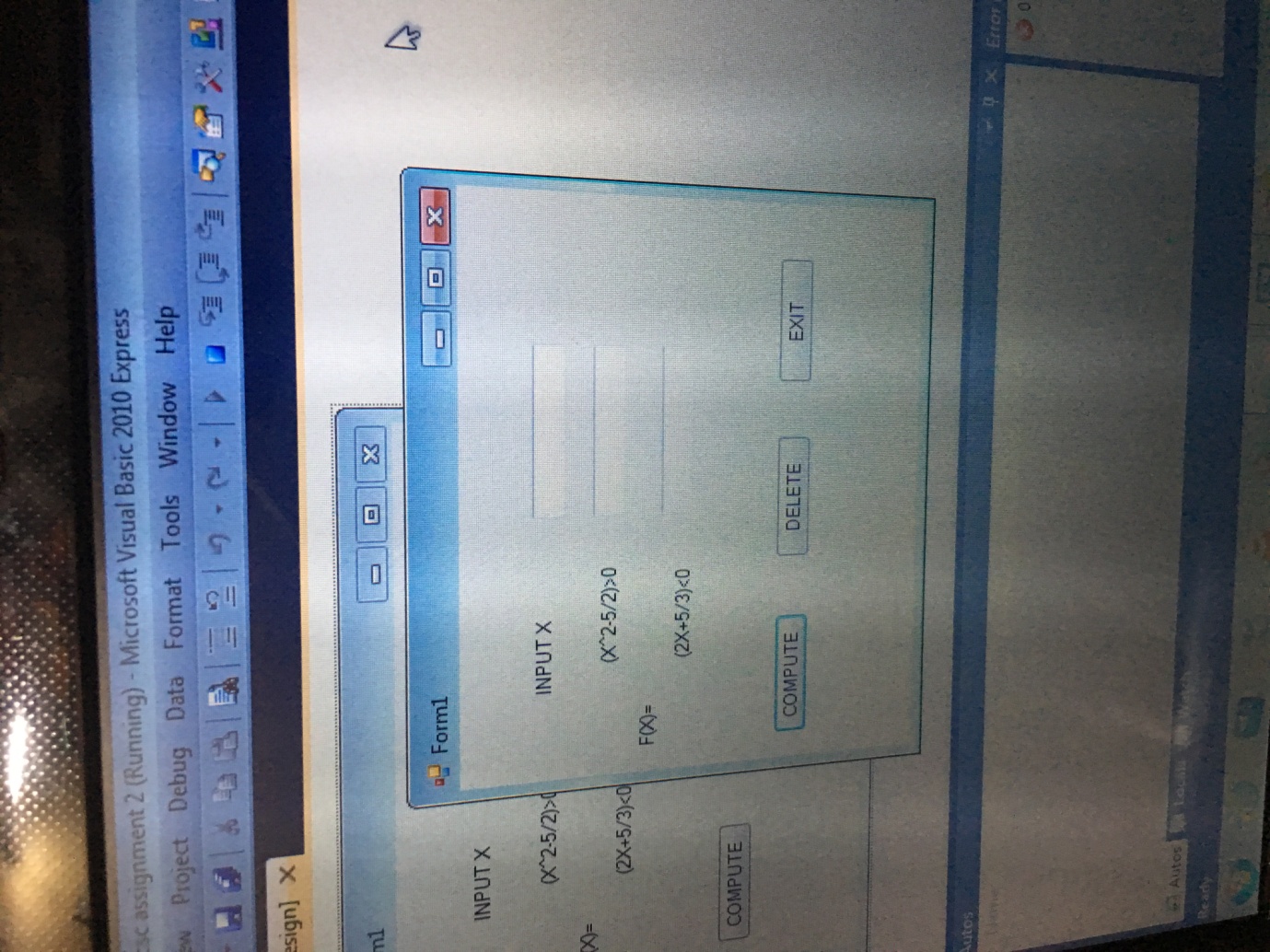 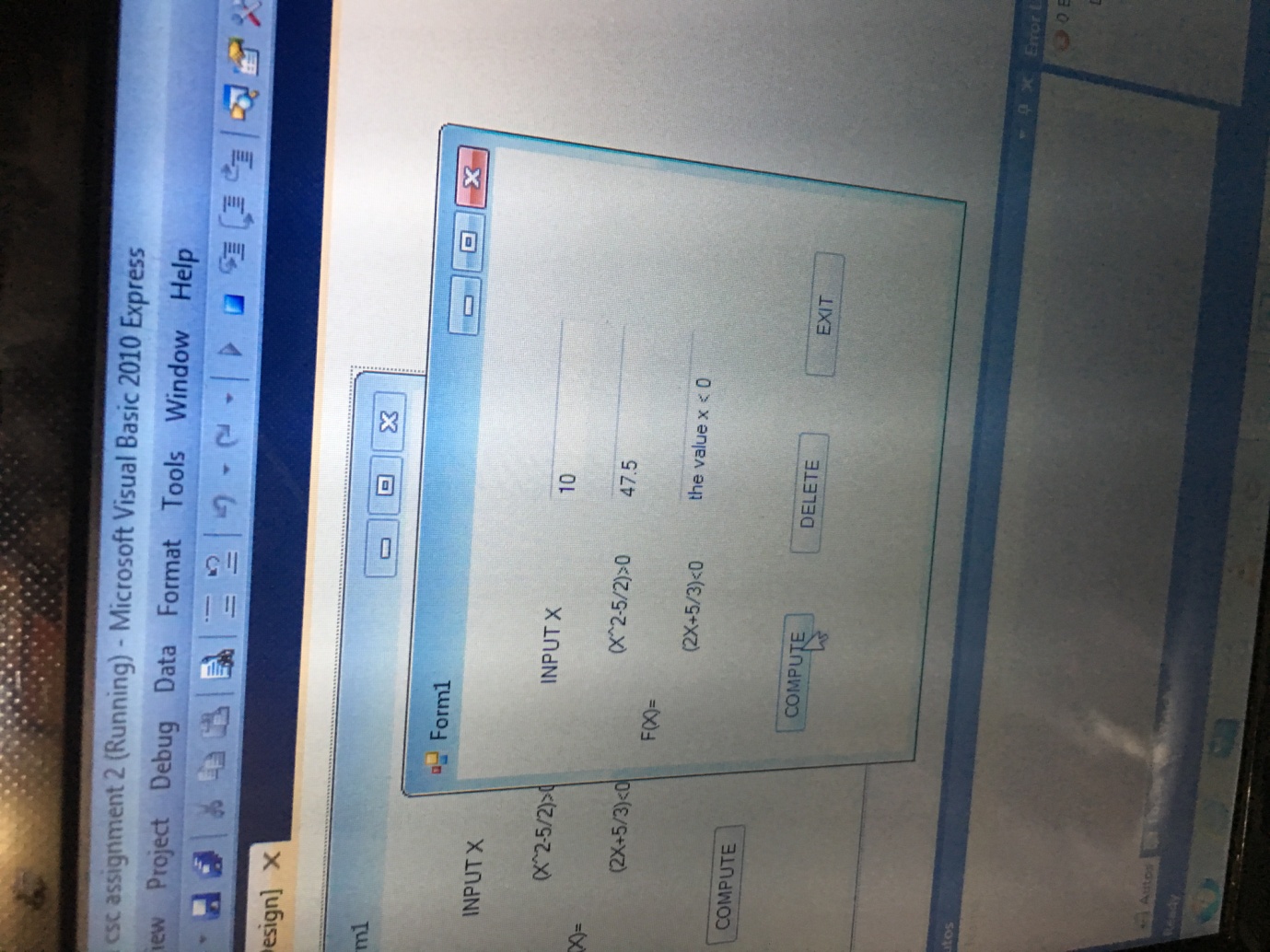 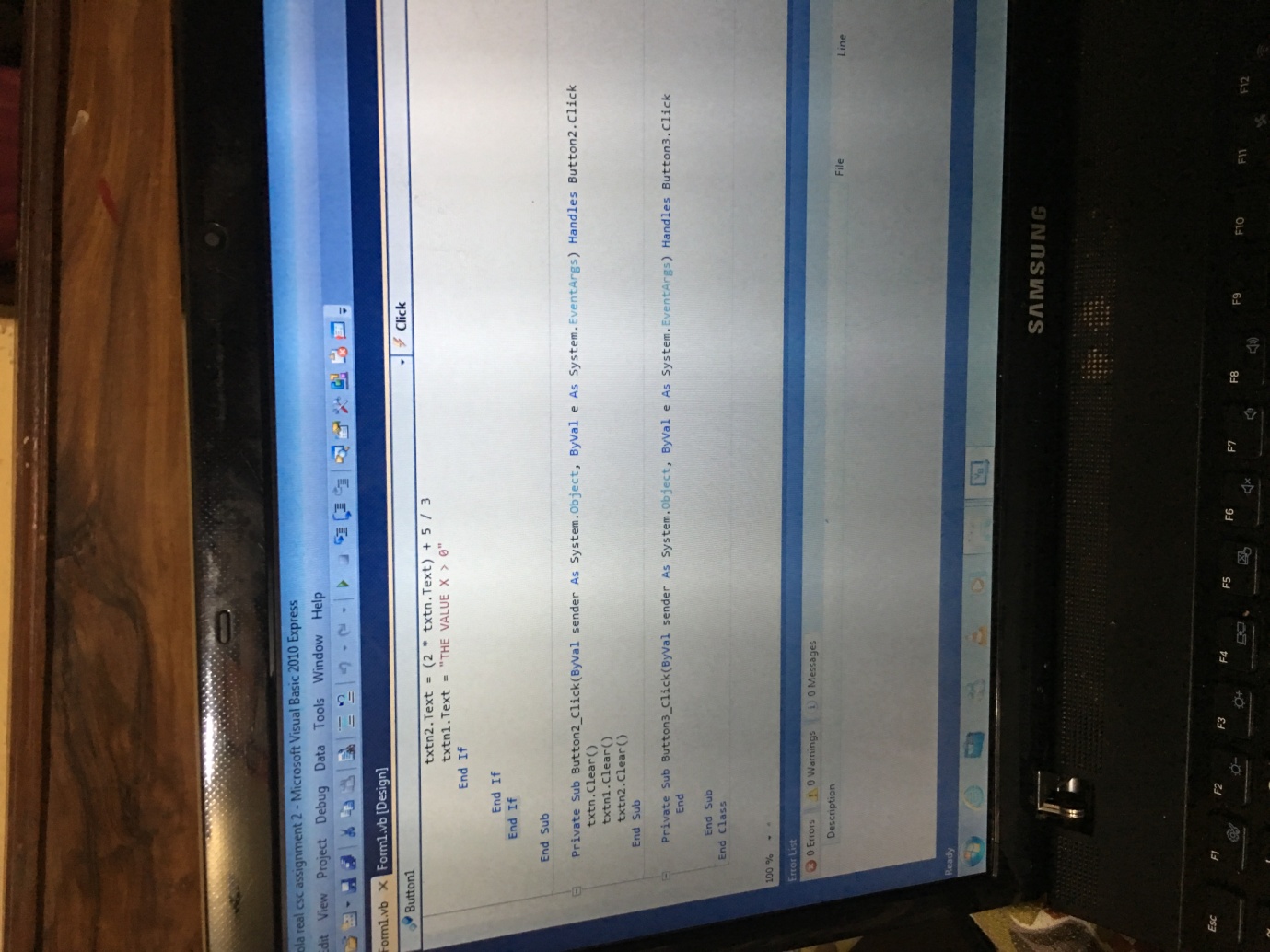 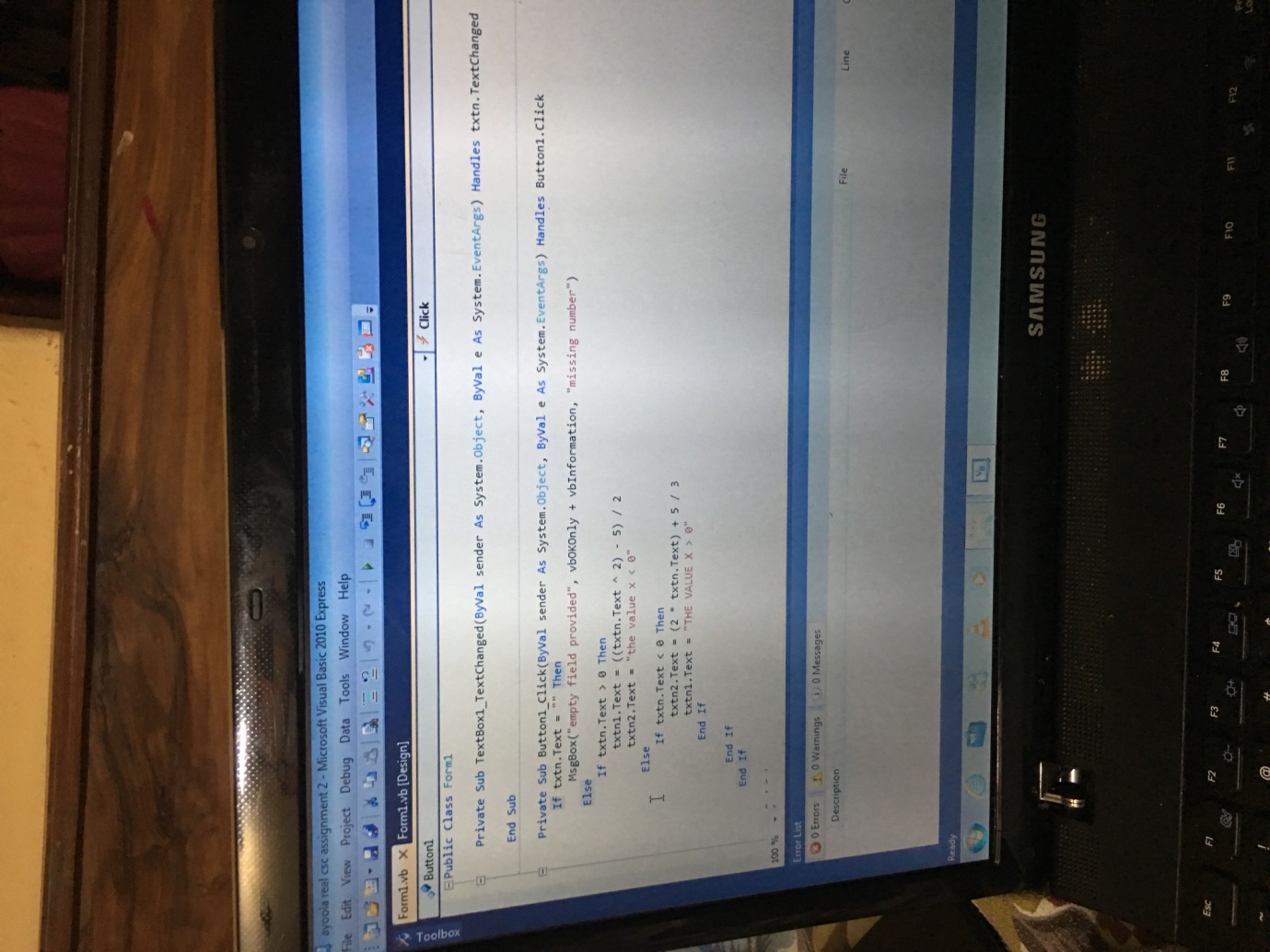 